WORDDEFINITION/EXAMPLESMemory ClueSAHARAEx: Sahara DesertSAHELEx: the African sahel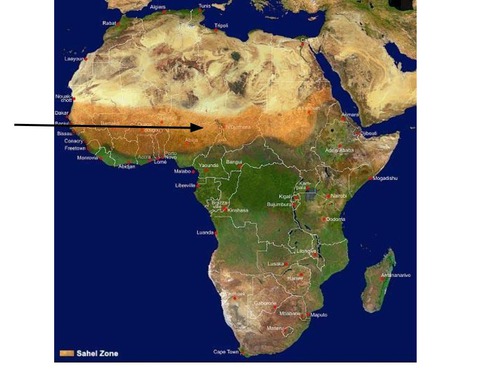 SAVANNA-An area of grassland with scattered trees and bushesEx: TROPICAL RAIN FORESTEx: West African tropical rain forestsDROUGHT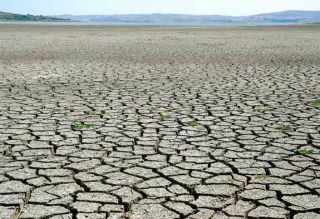 DEFORESTATIONpermanent removal of trees to make room for something besides forest. This can include clearing the land for agriculture or grazing, or using the timber for fuel, construction or manufacturingDESERTIFICATION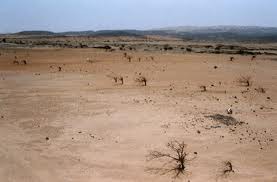 WATER POLLUTIONcontamination of water bodies, usually as a result of human activities. WATER SCARCITYRIFT VALLEYCANOPYan ornamental cloth covering hung or held up over something, especially a throne or bed.OASIS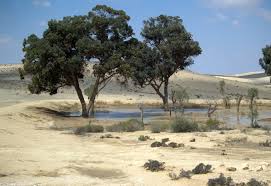 GORGEa narrow valley between hills or mountains, typically with steep rocky walls and a stream running through itSILTCONFLICT DIAMONDS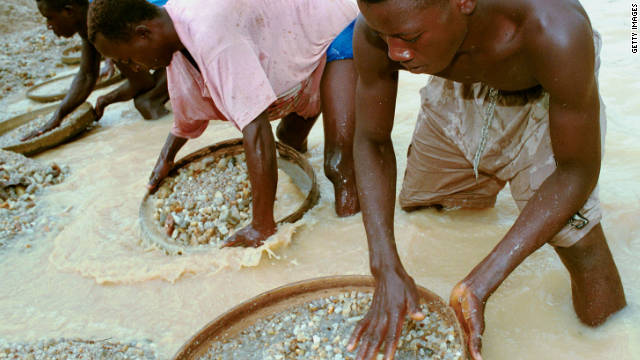 SUCCULENT*ECOTOURISM*